ДІЇ ЛЮДИНИ В РІЗНИХ 
ЕКСТРЕМАЛЬНИХ СИТУАЦІЯХ(рекомендації)ПожежаПри одержанні повідомлення про пожежу (загоряння) або виявивши це особисто необхідно:а) негайно повідомити про пожежу підрозділ Державної служби з надзвичайних ситуацій України (далі ДСНС) за телефоном 101;б) за наявності потерпілих ужити заходів щодо надання їм невідкладної медичної допомоги;в) залучити громадян до гасіння пожежі доступними засобами і суворо дотримуватись заходів індивідуальної безпеки; г) організувати охорону майна, що виноситься з об’єкта, який загорівся, а також із об’єктів, яким загрожує пожежа;д) із прибуттям пожежно-рятувальної команди безпосередньо сприяти їй у ліквідації пожежі, евакуації потерпілих і майна, забезпеченні збереження пожежних рукавів для подання води, припиненні намагань проникнути в приміщення, що загорілося, сторонніх осіб, які не залучені до гасіння пожежі, з’ясуванні причин і виявлення винних у виникненні пожежі;е) припиняти паніку та порушення громадського порядку на місці пожежі.Ви можете опинитися на місці побутової пожежі (у жилому будинку, підвалі, гаражі) ще до прибуття рятувальників. У цьому випадку дотримуйтеся таких рекомендацій.Відключіть увімкнені електроприлади (холодильник, телевізор, праску та ін.), накрийте їх якимось щільним матеріалом (ковдрою, пальто тощо). Якщо горить електропроводка – обережно викрутіть пробки або вимкніть перемикач на електрощитку. Пам’ятайте, що увімкнені в електричну мережу прилади у жодному разі не можна гасити водою. Спробуйте збити вогонь. Скиньте на підлогу та затопчіть палаючі штори або інші предмети.Викличте рятувальників, а також інші служби (за необхідності), організуйте оточуючих для доставки води, гасіння вогню піском, землею або іншими підручними засобами.Організуйте евакуацію громадян із небезпечних зон задимлення (обвалу, можливого вибуху та ін.). У першу чергу, потрібно вивести людей із верхніх поверхів, оскільки дим завжди йде вгору, а вогонь може перекрити шляхи відходу.Закривайте ніс і рот мокрою тканиною (хустинкою, шарфом, ганчіркою). Опинившись у задимленій зоні або проходячи через неї, нахиліться нижче, а при сильному задимленні пересувайтесь навколішки або повзком.Опинившись в ізольованому приміщенні на верхніх поверхах, відрізаному від шляхів евакуації вогнем або димом, закрийте щілини вологим ганчір’ям, одягом і намагайтеся дихати нижніми шарами повітря. Вікно краще не відчиняти. Відчиняйте його лише тоді, коли переконаєтеся, що надійшла допомога і Вас можуть урятувати. Якщо є балкон – стійте на балконі, намагайтесь уникати дихати димом, що надходить із нижніх поверхів, та кличте на допомогу.Відчиняючи двері, впевніться, що вони не нагрілись. Завжди є небезпека, що через відкриті двері вирвуться клуби диму та вогню. Тому їх слід відчиняти повільно та обережно, сидячи навколішках або стоячи біля дверей обличчям у протилежний бік, щоб уникнути опіків.У крайньому випадку, спробуйте залишити приміщення по пожежній драбині, через балкон, по мотузці, міцно зв’язаних гардинах, простирадлах, предметах одягу (брюки, сорочки, ремені, пояси та ін.).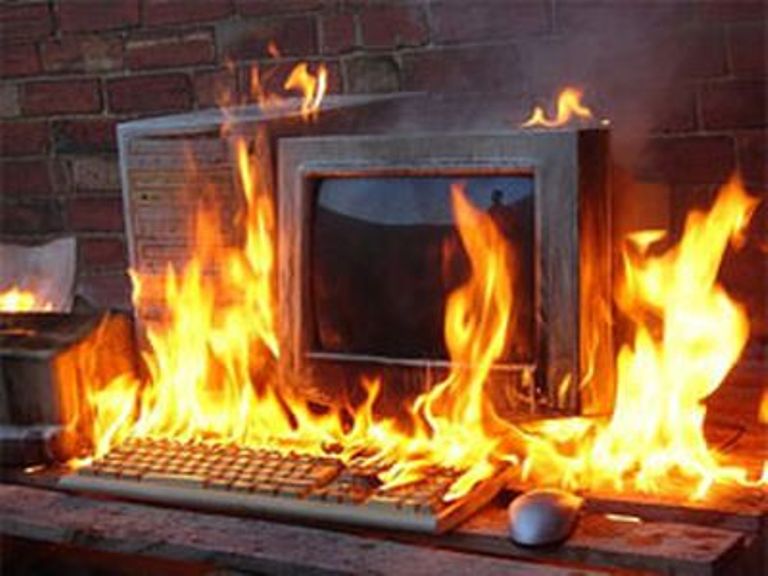 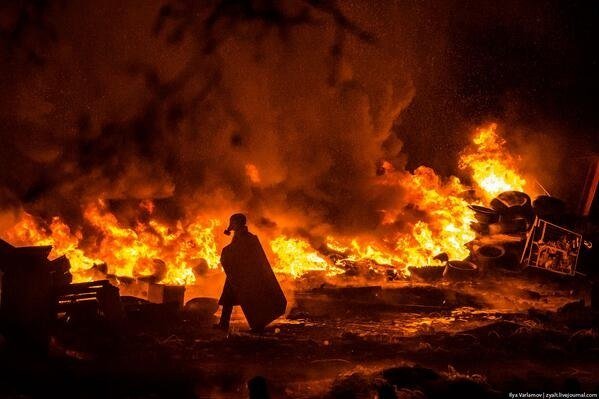 Стрибати з вікон чи балкону другого поверху (але не вище) можливо лише після того, як ви упевнитесь у тому, що знизу немає небезпечних предметів, каміння, битого скла чи дбайливий сусід із першого поверху не навтикав кілків у землю біля щойно посадженого молодого деревця. У цьому випадку перед стрибком потрібно міцно зчепити зуби (щоб не прикусити язика) та приземлятися на обидві ступні напівзігнутих колін, але не на п’ятки. Якщо є під рукою подушки, матраци, одежа, викиньте їх на місце Вашого приземлення. Стрибки з вищих поверхів небезпечні для життя.У крайньому випадку використовуйте свій одяг, щоб, прив’язавши її до стояка, опори чи міцної віконної рами, знизити висоту стрибка або переміститися на більш нижчий поверх.За можливості, перевірте наявність дітей в інших приміщеннях. Зазвичай, вони ховаються під ліжками, у шафах або інших, на їх думку, «безпечних» місцях.Не заходьте у небезпечну зону за слабкої видимості (менше 10 метрів) і поганого знання  розташування приміщень.Остерігайтеся обірваних дротів, у тому числі й після ліквідації пожежі. Опинившись біля такого проводу, проходьте обережно. Щоб уникнути ураження електричним струмом, застосовуйте спосіб «нога до ноги», роблячи невеликі кроки – не довше ніж на півступні.Використовуйте внутрішні пожежні крани, вогнегасники, направляючи струмінь на палаючу поверхню, починаючи зверху. Палаючу рідину не тушіть водою – це лише збільшить джерело і площу вогню.Виходячи із небезпечної зони, йдіть назустріч вітру (протягу).У зоні сильних промислових пожеж не наближайтесь до вогню, оскільки рух повітря в бік джерела пожежі утворює ефект втягування предметів у вогонь. Остерігайтесь також різких поривів вітру, оскільки дуже різка зміна напрямку повітря може спрямувати полум’я на Вас.Після прибуття рятувальників дійте за їх командами.Під час будь-якої пожежі завжди існує небезпека вибуху, оскільки у кожному приміщенні можуть знаходитися металеві балончики, які зсередини знаходяться під тиском (дезодоранти, лак для волосся, освіжувач повітря тощо), банки з фарбою чи лаком, балони з киснем чи промисловим газом. За наявності інформації чи виявленні таких предметів обов’язково повідомте про це рятувальників.  